Science Vocabulary Wordsshelter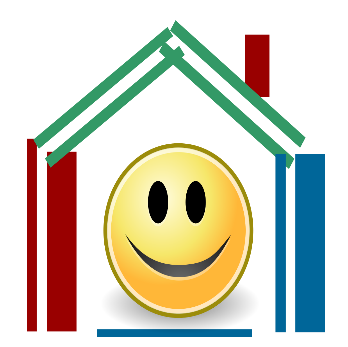 weeds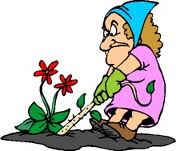 worm jar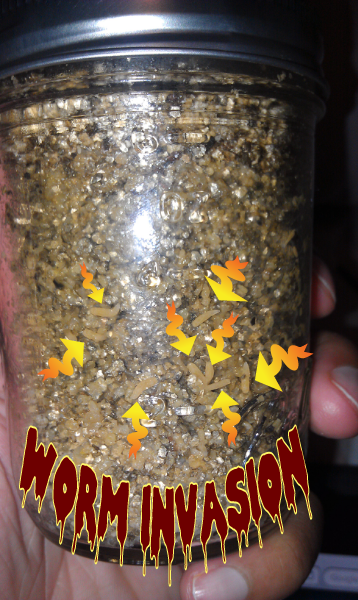 compost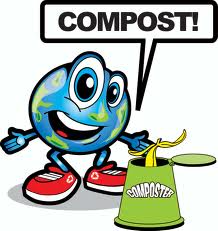 